Использование информационных компьютерных технологий в работе с младшими дошкольниками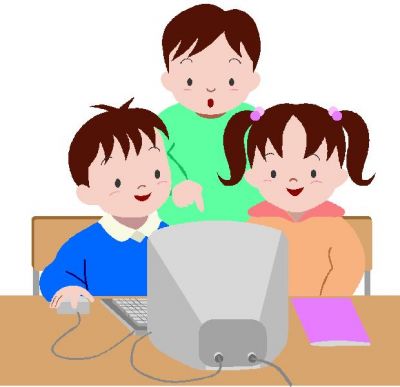 Значение использования компьютера в процессе развития дошкольников.    В последнее время компьютеры все активнее входят в нашу жизнь, становясь необходимым и важным атрибутом не только взрослых, но и средством обучения детей.    Использование компьютеров в работе с дошкольниками только начинается. Для того чтобы изменить эту ситуацию, необходимы значительные перемены в системе дошкольного образования. Успех этих перемен связан с обновлением научной, методической и материальной базы дошкольного учреждения. Одно из важнейших условий обновления - это использование новых информационных технологий.    Информационные технологии значительно расширяют возможности педагогов в сфере раннего обучения. Использование компьютера в работе, позволяет наиболее полно и успешно реализовать развитие способностей ребёнка.    Информационные компьютерные технологии позволяют не только насытить ребёнка большим количеством готовых, строго отобранных, организованных знаний, но и реализовать интеллектуальные, творческие способности, и что очень актуально в раннем детстве - умение самостоятельно приобретать новые знания.    Способности современного компьютера позволяют специалистам создавать для детей новые средства деятельности, которые принципиально отличаются от всех существующих игр и игрушек. Всё это предъявляет качественно новые требования и к дошкольному воспитанию, одна из задач которого - заложить потенциал обогащенного развития личности ребёнка. Поэтому в систему дошкольного воспитания и обучения необходимо внедрять информационные технологии.Игра - как основное условие использования компьютера в ДОУ.    Современные исследования в области дошкольной педагогики свидетельствуют о возможности овладения компьютером детьми в возрасте 3 - 6 лет. Этот период совпадает с моментом интенсивного развития мышления ребёнка. 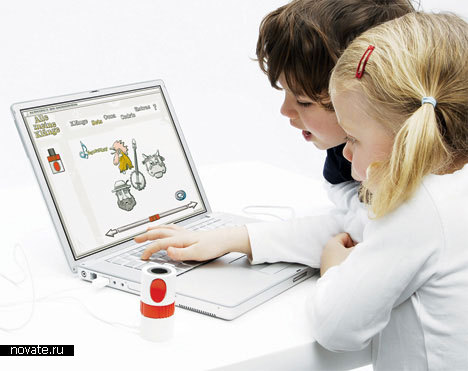 Компьютер может войти в жизнь маленького ребёнка через игру. Игра - одна из форм практического мышления. В игре ребёнок оперирует своими знаниями, опытом, впечатлениями, обнаруживает способность наделять нейтральные объекты игровым значением. Именно это является психологической базой для введения в игру дошкольника компьютера, как игрового средства.    По сравнению с традиционными формами обучения, компьютер обладает рядом преимуществ:предъявление информации на экране компьютера в игровой форме вызывает у детей огромный интерес;несёт в себе образный тип информации, понятный детям;движение, звук, мультипликация надолго привлекают внимание ребёнка;предоставляет возможность индивидуализации обучения;позволяет моделировать такие жизненные ситуации, которые нельзя увидеть в повседневной жизни ( полёт ракеты напр., или неожиданные, необычные эффекты).    Компьютер привлекателен для детей, как любая новая игрушка, а именно так в большинстве случаев они смотрят на него. Общение детей с компьютером начинается с компьютерных игр, тщательно подобранных с учетом возраста и учебной направленности.    Научные исследования по использованию развивающих и обучающихкомпьютерных игр показали, что благодаря мультимедийному способу подачи информации достигаются следующие результаты:дети легче усваивают понятия формы, цвета и величины;глубже постигаются понятия числа и множества;тренируется эффективность внимания и память;активно пополняется словарный запас;развивается воображение и творческие способности и др.Сохранение здоровья детей при работе с компьютером.    При использовании компьютера детьми раннего возраста, встает вопрос о сохранении здоровья и зрения. Разумно сделать ограничения занятий с ПК по времени, норма не должна превышать 10 мин. Периодичность занятий 2 раза в неделю.Вывод: использование информационно компьютерных технологий позволяет сделать процесс обучения и развития детей достаточно простым и эффективным, открывает новые возможности раннего образования ребёнка.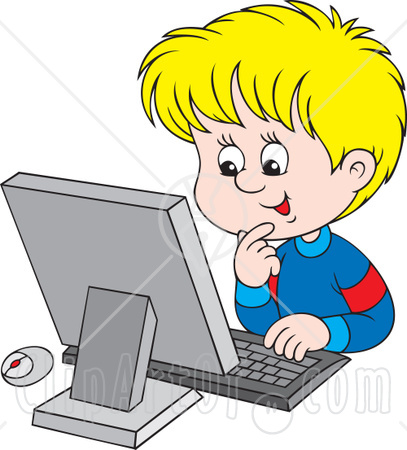 